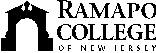 RAMAPO COLLEGE OF NEW JERSEYOffice of Marketing and CommunicationsPress ReleaseSeptember 5, 2018Contact:  Rosa Mulryan201-684-7602rmulryan@ramapo.eduRamapo College Recognizes its Largest Leaders In Service (LIS) ClassMAHWAH, N.J. — Ramapo College recently recognized its largest Leaders In Service (LIS) class of incoming first-year students. Comprised of 52 students hailing from 13 of New Jersey’s 21 counties, two New York counties and four students from Nepal, the select group participated in service projects, political engagement and leadership opportunities at Ramapo prior to the start of their first college semester.“We are pleased to kick off the new academic year with our innovative Leaders in Service program. LIS has become a signature program at Ramapo College by engaging our students early on in civics and preparing them for leadership,” said Ramapo College President Peter P. Mercer.Now in its ninth year, the weeklong LIS program requires participants to move into campus residences one week earlier than other first-year Ramapo students. They create partnerships with community organizations, on and off campus, and are introduced to numerous leadership opportunities through a variety of campus organizations, events, special guests and clubs. In addition, these select students benefit from the opportunity to begin to form friendships with each other prior to the start of the fall semester.As part of the recognition program, each Ramapo College LIS student received a Congressional Certificate of Recognition from Congressman Josh Gottheimer commending them on their commitment to service and to improving the lives of others. “To create good-paying jobs, growth, and innovation in North Jersey, we need to rapidly transform our state. Programs like Ramapo's Leaders in Service are critical to getting the Garden State economy where it needs to be and boosting opportunities so we keep New Jersey's young talent here. These students are exceptional leaders, and I'm looking forward to seeing all they accomplish,” said Congressman Josh Gottheimer.Ramapo College welcomes and congratulates the Class of 2022 Leaders In Service, and anticipates celebrating their many future achievements and contributions in the community.						###Ramapo College of New Jersey is the state’s premier public liberal arts college. Ranked among the top colleges in the region by College Choice and recognized by, among others, U.S. News & World Report, Princeton Review, Colleges of Distinction and also designated by Victory Media as a “Military Friendly College,” Ramapo College is committed to academic excellence through interdisciplinary and experiential learning, and international and intercultural understanding.Established in 1969, Ramapo College offers bachelor's degrees in the arts, business, humanities, social sciences and the sciences, as well as in professional studies, which include business, education, nursing and social work. In addition, the College offers courses leading to teacher certification at the elementary and secondary levels, and offers graduate programs leading to degrees in Accounting, Business Administration, Educational Technology, Educational Leadership, Nursing, Social Work and Special Education.